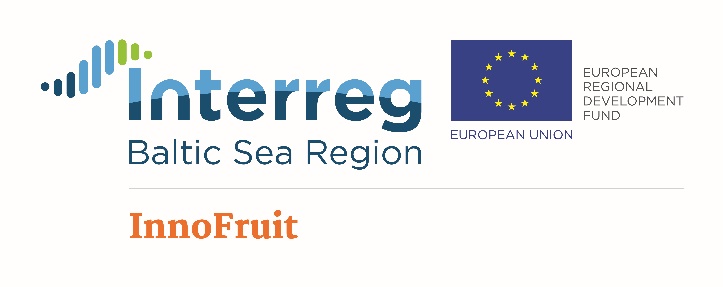 Advancement of non-technological innovation performance and innovation capacity in fruit growing and processing sector in selected Baltic Sea Region countriesProgram of Polish and Lithuanian experts and Fruit Growers Visit to LatviaAugust-22-24, 201822.08.2018 – Wednesday  	Afternoon. Arrival to Latvia, Dobele (estimated arriving time 16.00 – 17.00). 16.00 	 Visit of the Institute of Horticulture (LatHort), Dobele (short presentation on institute, horticulture in Latvia, processing and visits of orchards – plums, apples, Chaenomeles etc.).20.00	Travel to Riga and accommodation in hotel.23.08.2018 - Thursday  8:00 	Travel from Riga9:00 – 10:00 	Visit of “Rāmkalni”, Riga region, Inčukalns distr. (Chaenomeles orchard and processing products): http://www.ramkalni.lv/eng 10.15 – 11.15 	Visit of farm “Jaunmelluži”, Riga region, Inčukalns distr.  (seabuckhtorn and Chaenomeles orchard, processing).13.15 – 16.15	Visit of “Berry plus” and “Very Berry”, Vidzeme region, Ape distr. (cranberries and blueberries orchards in the bog, raspberries etc. and processing): https://www.veryberry.lv/ 
 Lunch during visit.18.15 – 20.00	Visit farm “Pīlādži” (nursery) and winery “Zilver”, Vidzeme region, Sigulda distr.21.00 Arrival to Riga24.08.2018 - Friday  Sightseeing of Riga and traveling to home countries.